GOVERNMENT OF KERALAGROUNDWATER DEPARTMENTGROUNDWATER LEVEL MONITORING REPORT – AUGUST 2021Wateris a replenishable natural resource which is essential for the existence of all living beings.  In the past, the demand of water is mostly limited to domestic and in the agricultural sector. Due to the developments in agricultural and industrial sector the demand of water is increasing many folds since last few decades. Surface water resource alone couldn’t meet the increasing demand and hence persuaded to depend on groundwater resource during the past few decades made stress on groundwater regime. In order to sustain the groundwater resources, proper groundwater management practices are needed.Rainfallis the primary source for groundwater recharge and has a vital role in the sustainability of groundwater resource in the state. Groundwater level fluctuation results from the seasonal availability of rainfall. Kerala state experiences four distinct seasons namely winter (January-February), Pre-monsoon (March-May), Monsoon (South-West) June to September and Post-monsoon (North-East) from October to December. Average annual precipitation in the state is nearly 3000 mm. The rainfall in the State is controlled primarily by the South-West and North-East monsoons. About 90% of the rainfall occurs during six monsoon months (South-West monsoon contributes major portion of rainfall (65-70%) and about 16% from the North-East) and remaining from summer showers.Actual Southwest monsoon Rain fall received in the state during 2021(1June to 30September) is 1718.8 mm . It is -16% less than  the Normal rainfall during the period which is 2049.2mm .The percentage departure comes under Normal category. All the districts received less Actual rain fall than the normal rain fall exceptPathanamthitta District which received 4% more rain than the Normal rain . Percentage departure of rain in Kannur, Malappuram, Palakkad, Thrissur, and Wayanadand fallin Deficient category and all other districts comes in Normal category.Kasargod district received the highest rainfall (2398.7mm and Thiruvananthapuram district received the lowest rainfall (745.6mm).Actual Southwest monsoon Rain fall received in the state during 2020(1June to 30September) is 2227.9 mm . It is 9% more than  the Normal rainfall during the periodFig:1. Comparison of actual rainfalloccurred during June-August 2021wrt 2020Fig:2. Comparison of actual rainfall occurred during June-August2021wrtNormal RainfallGeology: Kerala, the southernmost state of Indian peninsula, is having a geographical area of 38863 km2. The land area extends between latitude 8ᵒ17’30” and 12ᵒ27’40” and longitude 74ᵒ51’57” and 77ᵒ24’47”. Physiographically, Kerala state is sandwiched between Western Ghats on the east and Arabian Sea on the west. Being the part of the southern Indian peninsula, the peninsular geological formations exist in the state. The major geological formations in the state comprises crystalline rocks of Archaean Age, sedimentary rock formations of tertiary age and sub recent to recent rock formations of quaternary age.Occurrence of Groundwater resource: Groundwater occurs under phreatic, semi-confined and confined conditions, Groundwater in unconfined aquifer is mainly utilized through tube wells in sedimentary terrain and through bore wells in hard rock areas.Groundwater monitoring network:Short term and long term changes in the climatic conditions influence the groundwater scenario of an area. Groundwater level data are the principal information required for assessing the groundwater status and groundwater resource estimation.Groundwater Department is maintaining a network of observation wells throughout the state representing various hydro geological units. Observation wells includes dug wells (owned by public and private) and purpose built piezometer (bore wells and tube wells). Water level data has been collected monthly and water samples collected and analysis done periodically.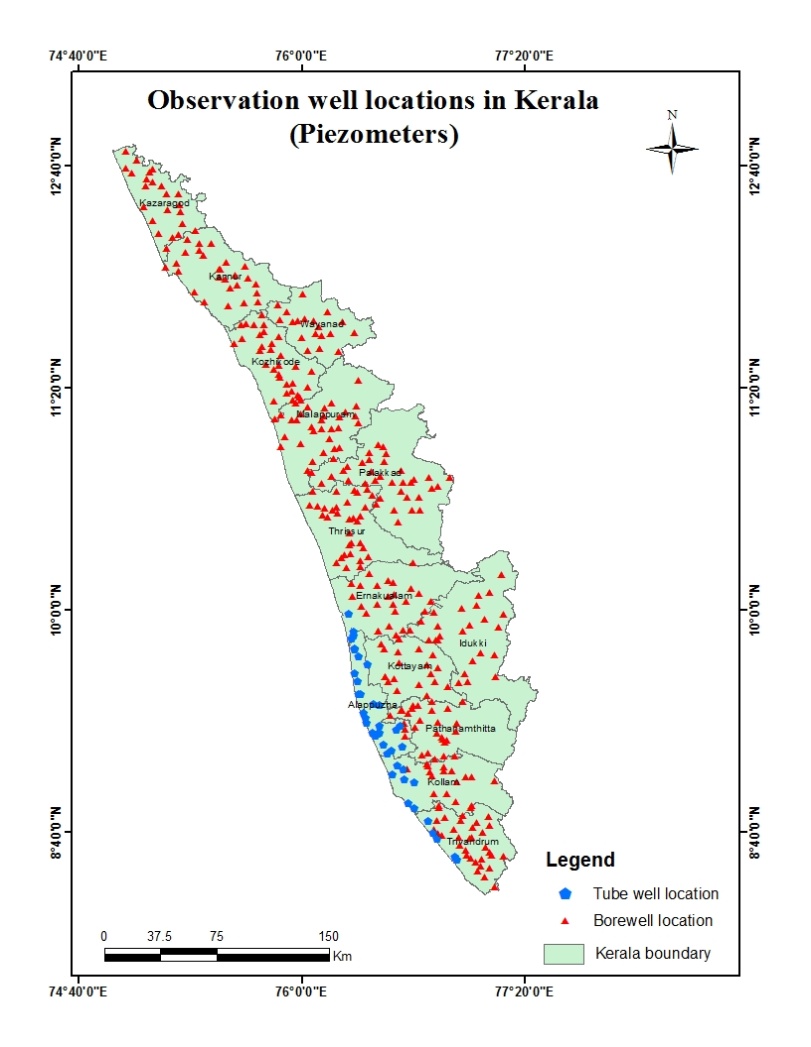 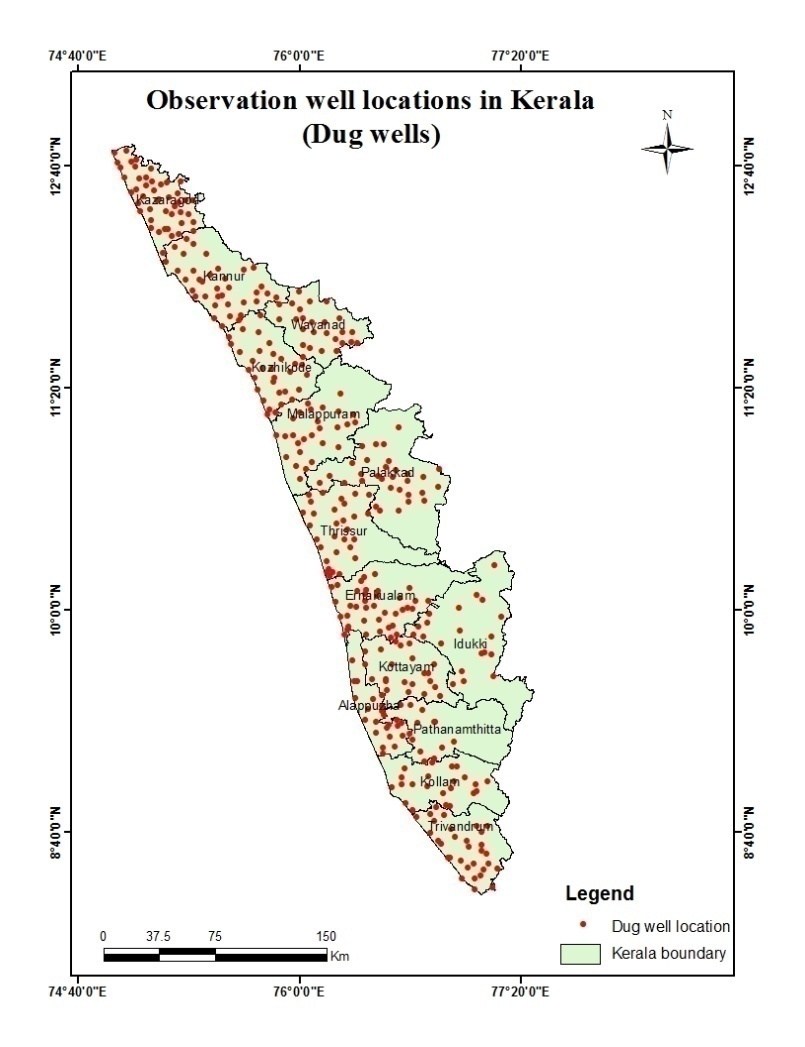 Fig: 3. Location map of observation dug wells and piezometers (bore wells & tube wells)Analysis of Groundwater level data – August 2021During the month of August 2021, groundwater level in 381 dug wells and 391purpose built piezometers (bore wells- 348 and tube wells – 43) has been monitored. The data collected from the observation wells during the month of August 2021has been compared with previous year’s corresponding month data and also with respect to decadal mean data of the corresponding month to assess the groundwater scenario in the state.I. Depth to Groundwater level during August 2021Dug wells:-The depth to groundwater level in the observation dug wells during the month of August 2021ranges from a minimum of -1m in open well TVM OW18,Kilimanoor,Thiruvananthapuram& OW-08 Thaneermukkom,Cherthala,Alappuzha m to a maximum of 15.04mbgl in open well KNR-POW-C23,Koothuparamba,Kannur. Out of  383dug wells monitored water level in 30% of dug wells shows a depth to water level ranges from <=2 m, 34% ranges between 2-5 m, 32% ranges between 5-10 m and 4% dug wells recorded depth to water level ranges between 10-20 mbgl. None of the wells in the state show water level above 20m.. Dug wells inPathanamthitta, Alappuzha, Kottayam, Idukki, Ernakulam, Thrissur, Palakkad and Kozhikkode show water level below 10m.Table showing well frequency during August 2021 is appended. (Annexure-I)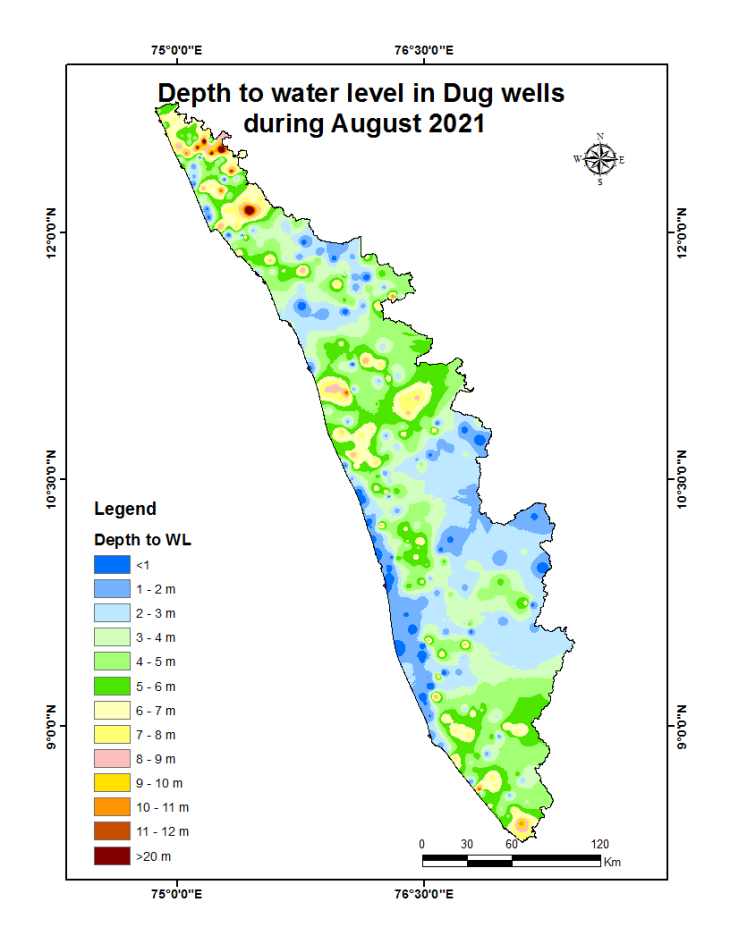 Fig:4. Depth to water level in Dug wells during August2021Bore wells (hard rock terrain):-The depth to groundwater level in the observation bore wells during the month of August2021 ranges from a minimum of -1m in open well 44 &10,Vellanad,Thiruvananthapuram to a maximum of 42.42mbgl in open well. MPM174,Areekode,Malappuram.Out of 348 bore wells monitored, water level in 12% of bore wells shows a depth to water level range from 0-2 m,  31 %  ranges between  2-5 m, 36%  ranges between 5-10 m, 17%  of bore wells  ranges between 10-20 m, and  3%   ranges more than 20 m .Bore wells inErnakulam, Kollam, Pathanamthitta, Alappuzha, Thiruvananthapuram, Kottayam, Thrissur, and  Palakkaddistricts show water level below20 mbgl. Table showing well frequency during August 2021 is appended. (Annexure-I)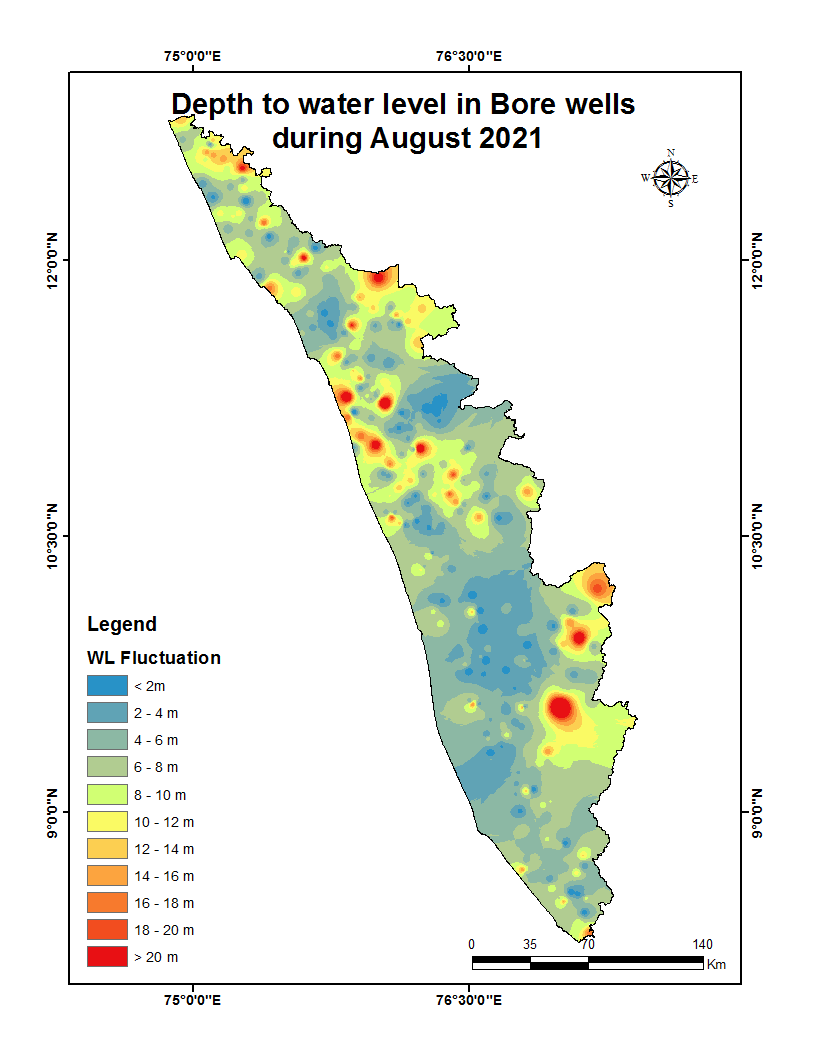 Fig:5. Depth to water level in Bore wells during August 2021Tubewells (coastal sedimentary terrain):-The depth to groundwater level in the observation tubewells during the month of August 2021ranges from a minimum of -0.80 min tube well 05 Chingoly,Alappuzha to a maximum of 33.70mbglin tube well noKLM/29, Sasthamkotta, Kollam. Out of 43 tube wells monitored in the state, water level in 37 % of tube wells  ranges between  0-2m, 24 %  of tube wells  ranges between 2-5 m, 23% ranges between 5-10 m and9%ranges between10-20 and 8%   ranges more than 20m.Table showingtube well frequency is appended.(Annexure-I )II.Comparison of Groundwater level in August2021 with respect toAugust 2020Comparison of the groundwater level in August2021with respect to the corresponding month in the previous year indicates that 75 % of observation dug wells(280 out of 376) show a fall in water level and 25 % of the wells(96 out of 376)show no remarkable change /marginal rise in water level.Out of 75% of the dugwells shows a falling trend, 30% recorded fall in water level less than 0.5m, 21 % of dug wells show fall in the range between 0.5-1m, 16% of dug wells show fall in the range between 1-1.5  m, 12% of dug wells show a fall in the range between 1.5 -2m and 21% dug wells show a fall in water level more than 2m. Table showing water level comparison of dug wells during August 2021with respect to August2020is appended. (Annexure-II).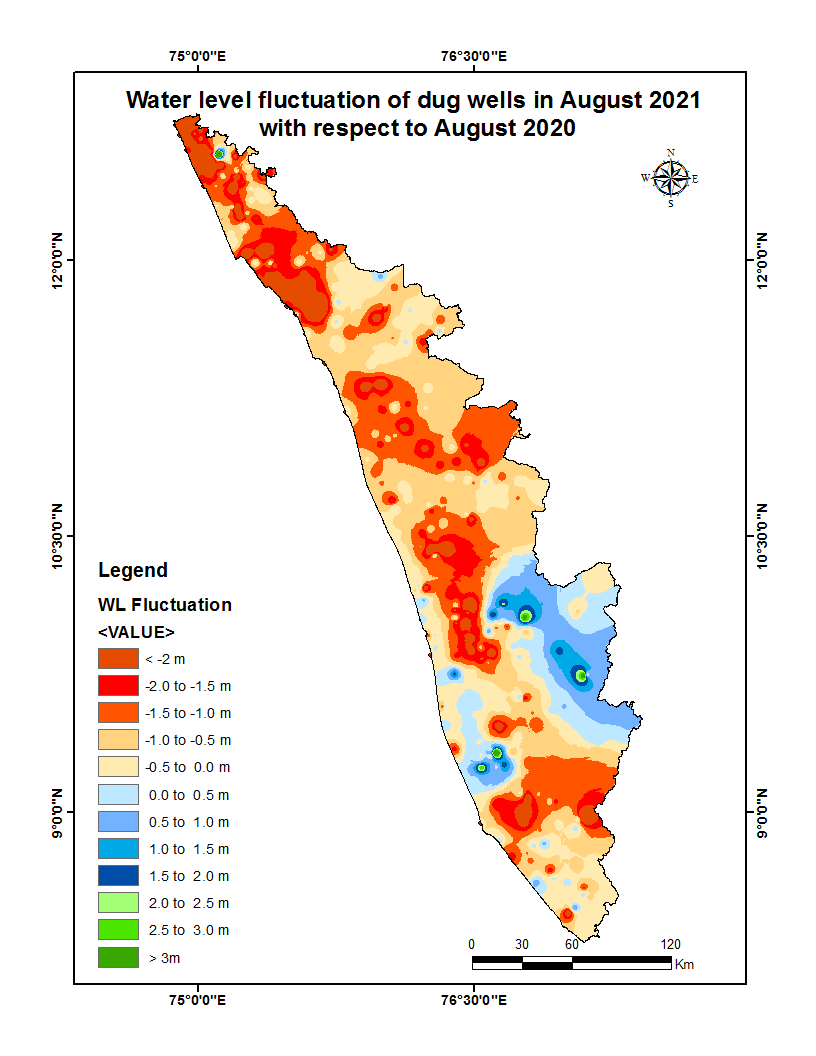 Fig:6. Comparison of water level in Dug wells during August 2021wrt August2020Comparison of the water level in observation bore wells (hard rock terrain in midland and high land areas) in August 2021with that of the previous year, it has been noticed that66% of bore wells(222 out of 337) show fall in water level and 34% of the wells(115 out of 337) shows no remarkable change/marginal rise in water level. Out of 66 % of the bore wells shows a falling trend, 24% of the bore wells recorded fall in water level less than 0.5m,  23 %  show fall in the range between 0.5 - 1m, 18% of bore wells show fall in the range between 1 - 1.5m, 16% of bore wells show a fall in range between1.5-2m, 20% of bore wells show a fall inwater level more than 2m. Table showing water level comparison of bore wells during August 2021with respect toAugust2020 is appended. (Annexure-II)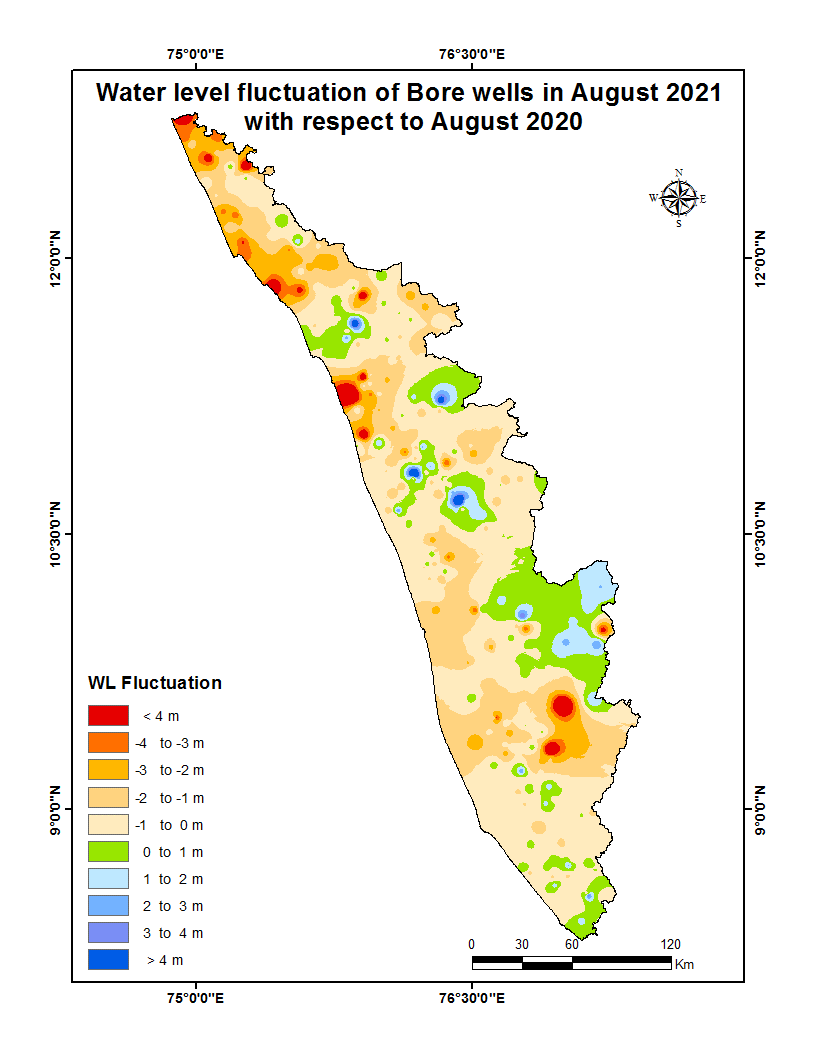 	Fig:7. Comparison of water level in Bore wells during August 2021 wrt August2020Comparison of the water level in  observation tube wells (in the coastal sedimentary areas)during August 2021 with that of the previous year reveals that  33 % of tube wells(13 out of 39) recorded  a falling trend  and 67 % of the wells (26 out of 39) shows no remarkable change /marginal rise of water level.Out of 33% of the tube wells showing a falling trend, 77% of wells recorded  fall in range between 0 to 0.5m 8%  show fall in the range between 0.5 - 1m, 8% of bore wells show fall in the range between 1 - 1.5m, 7% of bore wells show a fall in range between1.5-2m, None  of the bore wells show a fall inwater level more than 2m..Table showing comparison of water level during August2021 with respect to August 2020is appended. (Annexure-II)III.Comparison of Groundwater level in August2021 with respect to Decadal mean(2011- 20)	Comparison of  the water level  in  August 2021 with respect to the decadal mean, it has been noticed that 52% of observation dug wells (195 out of 375) recorded a fall in water level  and 48% of the wells (180 out of 375)shows marginal rise /no remarkable change in water level.Out of 52% of the dugwells show a falling trend, 66% of the dug wells recorded fall in water level less than 0.5m,19% show fall in the range between 0.5-1m, 6% of dug wells show fall in the range between1-1.5m,   5% of dug wells show a fall in range between 1.5-2m and 4% of dug wells show a fall in range more than 2m.Table showing water level comparison of dug wells during August2021 with respect to decadal mean is appended. (Annexure-III)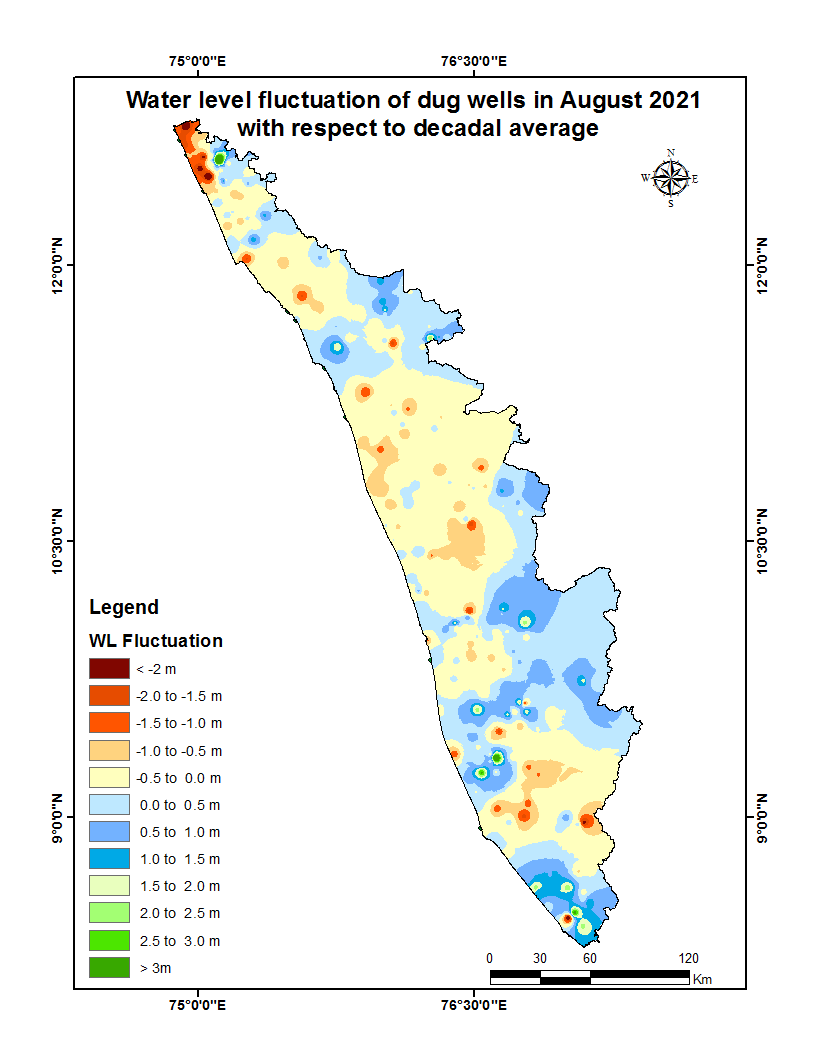 Fig:7. Comparison of water level in Dug wells during August2021wrt Decadal meanCompared water level in the observation bore wells during August2021 with that of the decadal mean. It has been noticed that 52% of bore wells (178 out of 340)show fall in water level, and 48% of the wells (162 out of 340)shows marginal rise,no remarkable change in water level.Out of 52% of the bore wells shows a falling trend,48% shows a fall in water level less than 0.5m, 20 % show fall in the range between 0.5 - 1m, 11% show fall in the range between 1-1.5 m, 9% of wells show a fall in range between 1.5 - 2m,12% show a fall in water level more than 2 m.Table showing water level comparison of bore wells duringAugust 2021with respect to decadal mean is appended. (Annexure-III)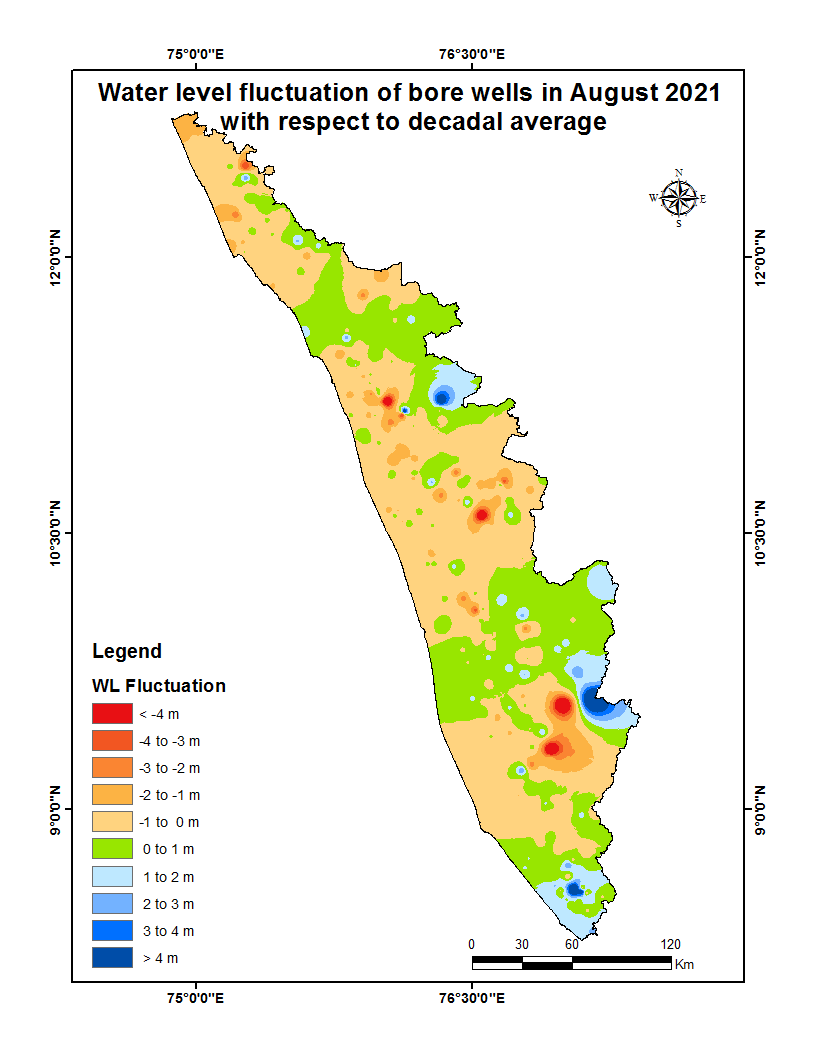 Fig:8. Comparison of water level in Bore wells during August2021wrt Decadal meanComparison of the water level in the observation tube wells during August2021 with that of the decadal mean reveals that 21 % of tube wells (8 out of 38)recorded a falling trend and79 % of the tube wells(30 out of 38) show marginal rise/no remarkable change in water level.Out of 21 % of the tube wells shows a falling trend, 88% of the tube wells show fall in water level less than 0.5m and12% of wells show fall in the range0.5-1 m and none of thewell show a fall in water level more than 1 m.Table showing water level comparison of tube wells during August 2021with respect to decadal mean is appended. (Annexure-III)Summary Rainfall Actual Southwest monsoon Rain fall received in the state during 2020 (1June to 30September) is  2227.9mm  which is 9% more than theNormal rainfall during the period .Actual Southwest monsoon Rain fall received in the state during 2021 (1June to 0September) is 1718.8 mm .Eventhough it is -16% deficient from the Normal rainfall during the period which is 2049.2mm the percentage departure comes under Normal category.Groundwater level The depth to groundwater level in the observation dug wells during the month of August 2021 range from a minimum of -1 m to a maximum of 15.04mbgl, in bore wells -1 m to a maximum of 42.42mbgl and in the tubewells-0.80m to a maximum of 33.70mbgl.Comparison of the water level inAugust2021 with respect to the previous year, reveals that 75 % of observation dug wells(280 out of 376) , 66% of bore wells (222 out of 337) and 33% of tube wells(13 out of 39) recorded a falling trend.30%of the total observation wells with falling trend (146 out of 515)show decline in water level less than 0.5 m.Comparison of groundwater level in August 2021with respect to the decadal mean reveals that 52% of observation dug wells (195 out of 375),52 % of bore wells (178 out of 340)and 21% of tube wells(8 out of 38) recorded a falling trend. 66%of the  totalobservationwells with falling trend (221 out of 381)show decline in water level less than 0.5 m..Open wells showing decline of water level more than 2m are shown in Annexure IV. Maximum Fluctuation from August 2020 water level (-5.570m) is noted  inopen well at Koothuparamba, Kannur(KNR-MOW179).Total 58 wells show more than 2m fall.Maximum Fluctuation from Decadal mean water level(-3.327m) isnoted in open well at Kasaragod, Kasaragod(KSOW-09).Total 7 wells show more than 2m fall . 4wells  inKasaragod and 1 well each in Thiruvananthapuram and Kollam districtsshowmore than 2m fall  from both  2020 july water level and decadal meanwater level.District officers should take necessary recharge measures like artificial recharge through rainwater harvesting to recharge the wells with fall in water level more than 2m to raise the water level.Districtwise Observation well Frequency on August 2021                                                                                                                     Districtwise Observation well Frequency on August 2021                                                                                                                     Districtwise Observation well Frequency on August 2021                                                                                                                     Districtwise Observation well Frequency on August 2021                                                                                                                     Districtwise Observation well Frequency on August 2021                                                                                                                     Districtwise Observation well Frequency on August 2021                                                                                                                     Districtwise Observation well Frequency on August 2021                                                                                                                     Districtwise Observation well Frequency on August 2021                                                                                                                     Districtwise Observation well Frequency on August 2021                                                                                                                     Districtwise Observation well Frequency on August 2021                                                                                                                     Districtwise Observation well Frequency on August 2021                                                                                                                     Districtwise Observation well Frequency on August 2021                                                                                                                     DistrictWell TypeNo. of WL measuredDTWL(mbgl)DTWL(mbgl)LocationLocationDepth range of wells (mts)Depth range of wells (mts)Depth range of wells (mts)Depth range of wells (mts)Depth range of wells (mts)MinMaxMinMax0 to 2 2 to 5 5 to 1010 to 20>20ThiruvananthapuramDug well31-111.83TVM OW18,Kilimanoor,ThiruvananthapuramTVM OW28,Kazhakkoottam,Thiruvananthapuram6101230ThiruvananthapuramBore well33-116.9844 & 10,Vellanad,Thiruvananthapuram25,Parassala,Thiruvananthapuram461850ThiruvananthapuramTube well42.918.0436, Chirayinkeezhu,Thiruvananthapuram37, Chirayinkeezhu,Thiruvananthapuram01300KollamDug well25110.10KLM  OW 18,Piravanthoor,KOLLAMKLM OW 24,Veliyam,KOLLAM510800KollamBore well1619.00KLM/6,Kottarakkara Municipality,KOLLAMKLM/8,Kadakkal,KOLLAM141100KollamTube well92.4433.70KLM/17,Mayyanad,KOLLAMKLM/29, Sasthamkotta, KOLLAM02223PathanamthittaDug well141.527.41PTA OW 44, Peringara, PATHANAMTHITTAPTA OW 43, Kunnanthanam, PATHANAMTHITTA29100PathanamthittaBore well25015.73PTA/02, Kalanjoor, PATHANAMTHITTAPTA/15, Chittar, PATHANAMTHITTA371320AlappuzhaDug well22-19.70OW-08 Thaneermukkom,Cherthala,AlappuzhaOW-02 Kattanam,Mavelikara,Alappuzha164200AlappuzhaBore well304.1734 Chengannur,Chengannur,Alappuzha35 Pennukkara,Chengannoor,Alappuzha12000AlappuzhaTube well29-0.8016.8005 Chingoly,Ambalapuzha,Alappuzha04 Charumoodu,Mavelikara,Alappuzha167420KottayamDug well2008.44KTM-OW-5,Pallom,KottayamKTM-OW-4_,Pallom,Kottayam611300KottayamBore well23016.0810,Uzhavoor,Kottayam20,Pallom,Kottayam511520IdukkiDug well2016.9073,Santhanpara,IDUKKIIDK08,Kattappana Municipality,IDUKKI89300IdukkiBore well23136.20SO415,Udumbannoor,IDUKKISO428,Peermade,IDUKKI29642ErnakulamDug well3807.43GWE-08,Pallippuram,ERNAKULAME95,Perumbavoor Municipality,ERNAKULAM14121200ErnakulamBore well24012.72,BW 100,Rayamangalam,ERNAKULAM413610ErnakulamTube well19.549.54TW 01,Kochi Corporation,ERNAKULAMTW 01,Kochi Corporation,ERNAKULAM00100ThrissurDug well3109.16TSROW16,Kadangode,ThrissurTSROW12,Chowwannur,Thrissur1171300ThrissurBore well380.3319.00TSR124,Puzhakkal,ThrissurTSR136,Kandanassery,Thrissur6101480MalappuramDug well26011.66MPM.OW26,Areekode,MalappuramMPM.OW24,Kuttippuram,Malappuram78920MalappuramBore well300.0242.42MPM178,Wandoor,Malappuram & MPM169,Wandoor,Malappuram MPM174,Areekode,Malappuram69933PalakkadDug well3108.38PKD S-7,Chittur,PalakkadPKD S-10,Sreekrishnapuram,Palakkad8131000PalakkadBore well331.0618.85149,Mannarkad,Palakkad157,Ottappalam,Palakkad381570KozhikkodeDug well1709.18KKDOW 175,Perambra,KozhikkodeKKDOW 020,Thuneri,Kozhikkode39500KozhikkodeBore well33-0.1129.16KKDPZ 188,Perambra,Kozhikkode,KKDPZ 202,Perambra,Kozhikkode314763WayanadDug well26011.02SOW-1,Vythiri,WayanadSOW-4,Nenmeni,Wayanad106910WayanadBore well191.3622.91WYD216,Muttill,WayanadWYD223,Thirunelly,Wayanad14761KannurDug well36015.04KNR-POW-C23,Koothuparamba,KannurKNR-POW-C8,Taliparamba,Kannur10121310KannurBore well270.6822.57KNRPz239,Taliparamba,Kannur & KNR-Pz236,Iritty,KannurKNR-Pz228,Irikkur,Kannur29961KasaragodDug well46014.98KSOW-10,Karadka,Kasaragod200,Karadka,Kasaragod6141970KasaragodBore well21-0.2621.59PZKGD241,Parappa,KasaragodPZKGD242,Karadka,Kasaragod22791Comparison of Water level August 2021 with respect to August 2020               Annexure IIComparison of Water level August 2021 with respect to August 2020               Annexure IIComparison of Water level August 2021 with respect to August 2020               Annexure IIComparison of Water level August 2021 with respect to August 2020               Annexure IIComparison of Water level August 2021 with respect to August 2020               Annexure IIComparison of Water level August 2021 with respect to August 2020               Annexure IIComparison of Water level August 2021 with respect to August 2020               Annexure IIComparison of Water level August 2021 with respect to August 2020               Annexure IIComparison of Water level August 2021 with respect to August 2020               Annexure IIComparison of Water level August 2021 with respect to August 2020               Annexure IIDistrictWell TypeNo. of WL MeasuredWater levelTotal0 - 0.5 m0.5 - 1 m1-1.5m1.5 - 2 m>2 mDistrictWell TypeNo. of WL MeasuredWater levelTotalNo.No.No.No.No.ThiruvananthapuramDug well31Rise17152000ThiruvananthapuramDug well31Fall1453231ThiruvananthapuramBore well31Rise1363202ThiruvananthapuramBore well31Fall1878300ThiruvananthapuramTube well4Rise000000ThiruvananthapuramTube well4Fall421010KollamDug well25Rise761000KollamDug well25Fall1854225KollamBore well16Rise430100KollamBore well16Fall1234320KollamTube well9Rise741011KollamTube well9Fall220000PathanamthittaDug well12Rise000000PathanamthittaDug well12Fall1232601PathanamthittaBore well24Rise1643270PathanamthittaBore well24Fall962010AlappuzhaDug well22Rise17131012AlappuzhaDug well22Fall530110AlappuzhaBore well2Rise220000AlappuzhaBore well2Fall000000AlappuzhaTube well25Rise19180010AlappuzhaTube well25Fall650100KottayamDug well23Rise540010KottayamDug well23Fall1555410KottayamBore well24Rise320001KottayamBore well24Fall2082262IdukkiDug well20Rise1686011IdukkiDug well20Fall413000IdukkiBore well23Rise1781233IdukkiBore well23Fall611013ErnakulamDug well38Rise1364012ErnakulamDug well38Fall2532668ErnakulamBore well21Rise511111ErnakulamBore well21Fall1643333ErnakulamTube well1Rise000000ErnakulamTube well1Fall110000ThrissurDug well31Rise330000ThrissurDug well31Fall28107524ThrissurBore well37Rise1042004ThrissurBore well37Fall2758662MalappuramDug well23Rise000000MalappuramDug well23Fall2347642MalappuramBore well27Rise620112MalappuramBore well27Fall2133636PalakkadDug well31Rise440000PalakkadDug well31Fall27126333PalakkadBore well33Rise1262112PalakkadBore well33Fall2155542KozhikkodeDug well17Rise220000KozhikkodeDug well17Fall1556112KozhikkodeBore well33Rise723002KozhikkodeBore well33Fall2696425WayanadDug well26Rise532000WayanadDug well26Fall2186232WayanadBore well19Rise651000WayanadBore well19Fall1323224KannurDug well36Rise550000KannurDug well36Fall31922612KannurBore well27Rise421010KannurBore well27Fall23234212KasaragodDug well44Rise210001KasaragodDug well44Fall421066218KasaragodBore well21Rise21210000KasaragodBore well21Fall000000Comparison of Water level August 2021 with respect to 10 yrs mean       Annexure IIIDistrictWell TypeNo. of WL MeasuredWater levelTotal0 - 0.5 m0.5 - 1 m1 - 1.5 m1.5 - 2 m<2 mDistrictWell TypeNo. of WL MeasuredWater levelTotalNo.No.No.No.No.ThiruvananthapuramDug well31Rise2573618ThiruvananthapuramDug well31Fall632001ThiruvananthapuramBore well31Rise2387233ThiruvananthapuramBore well31Fall853000ThiruvananthapuramTube well4Rise330000ThiruvananthapuramTube well4Fall110000KollamDug well25Rise11101000KollamDug well25Fall1491211KollamBore well16Rise310200KollamBore well16Fall1375100KollamTube well9Rise521002KollamTube well9Fall431000PathanamthittaDug well12Rise000000PathanamthittaDug well12Fall1272210PathanamthittaBore well24Rise732011PathanamthittaBore well24Fall1792402AlappuzhaDug well16Rise1182001AlappuzhaDug well16Fall540100AlappuzhaBore well1Rise000000AlappuzhaBore well1Fall110000AlappuzhaTube well24Rise21134220AlappuzhaTube well24Fall330000KottayamDug well21Rise1344023KottayamDug well21Fall842101KottayamBore well23Rise1674113KottayamBore well23Fall731210IdukkiDug well20Rise17106010IdukkiDug well20Fall330000IdukkiBore well23Rise1747312IdukkiBore well23Fall631002ErnakulamDug well38Rise19123121ErnakulamDug well38Fall19143110ErnakulamBore well22Rise1392011ErnakulamBore well22Fall961002ErnakulamTube well1Rise110000ErnakulamTube well1Fall000000ThrissurDug well31Rise1091000ThrissurDug well31Fall21147000ThrissurBore well37Rise861100ThrissurBore well37Fall29156332MalappuramDug well26Rise440000MalappuramDug well26Fall22146200MalappuramBore well29Rise1062002MalappuramBore well29Fall1974323PalakkadDug well31Rise14112100PalakkadDug well31Fall17114110PalakkadBore well33Rise1574211PalakkadBore well33Fall1881333KozhikkodeDug well17Rise971010KozhikkodeDug well17Fall870010KozhikkodeBore well33Rise21180111KozhikkodeBore well33Fall1233114WayanadDug well26Rise20141311WayanadDug well26Fall650010WayanadBore well19Rise1283010WayanadBore well19Fall741011KannurDug well36Rise13101200KannurDug well36Fall23192020KannurBore well28Rise1392101KannurBore well28Fall1574220KasaragodDug well45Rise14111101KasaragodDug well45Fall31158224KasaragodBore well21Rise430001KasaragodBore well21Fall1774132Water Level Data & FluctuationWater Level Data & FluctuationWater Level Data & FluctuationWater Level Data & FluctuationWater Level Data & FluctuationWater Level Data & FluctuationWater Level Data & FluctuationWater Level Data & FluctuationWater Level Data & FluctuationWater Level Data & FluctuationWater Level Data & FluctuationWater Level Data & FluctuationWater Level Data & FluctuationWater Level Data & FluctuationWater Level Data & FluctuationWater Level Data & FluctuationSNoDistrictBlockGP/Municipality/CorporationWellNoWell_TypeLatitude(°)Longitude(°)Aug-2021Aug-2020Aug-2019Decadal Avg(2011-2020)Fluctuation in Aug-2021 wrt.Fluctuation in Aug-2021 wrt.Fluctuation in Aug-2021 wrt.Fluctuation in Aug-2021 wrt.WLYrsAug-2020Aug-2019Decadal AvgDecadal Avg1ERNAKULAMKoovappadyPerumbavoor MunicipalityE95Dug Well10.1159076.473047.4302.9303.2005.4879-4.500-4.230-1.943-1.9432ERNAKULAMKoovappadyRayamangalamGWE-02Dug Well10.0958376.397783.2000.9601.0302.9439-2.240-2.170-0.257-0.2573ERNAKULAMPampakkudaElanjiGWE-21Dug Well9.8322376.544273.2251.0904.1302.98110-2.1350.905-0.244-0.2444ERNAKULAMPampakkudaKoothattukulam MunicipalityE81Dug Well9.8624876.594143.4800.4703.5202.75610-3.0100.040-0.724-0.7245ERNAKULAMPampakkudaPiravom MunicipalityE83Dug Well9.8747076.489926.7504.2606.1505.87810-2.490-0.600-0.872-0.8726ERNAKULAMPampakkudaRamamangalamE82Dug Well9.9426876.482254.2101.6104.2803.52110-2.6000.070-0.689-0.6897ERNAKULAMVadavukoduKunnathunaduGWE-16Dug Well10.0261776.449486.4903.5106.7506.26710-2.9800.260-0.223-0.2238ERNAKULAMVadavukoduKunnathunaduGWE-17Dug Well10.0256676.403785.8603.6905.8205.49410-2.170-0.040-0.366-0.3669KOLLAMAnchalAryankavuKLM OW 17Dug Well8.9703477.097326.3301.3904.0204.09410-4.940-2.310-2.236-2.23610KOLLAMKottarakkaraKottarakkara MunicipalityOW-37Dug Well9.0011376.772296.0002.9403.8804.34510-3.060-2.120-1.655-1.65511KOLLAMKottarakkaraVeliyamKLM OW 25Dug Well8.9404676.772847.4805.09010.8406.92110-2.3903.360-0.559-0.55912KOLLAMPathanapuramPattazhiKLM OW 20Dug Well9.0771176.796486.9604.1006.7305.64610-2.860-0.230-1.314-1.31413KOLLAMSasthamkottaSasthamkottaOW-38Dug Well9.0438676.627297.1305.1107.2305.92410-2.0200.100-1.206-1.20614PATHANAMTHITTAMallappallyMallappallyPTA OW 49Dug Well9.4626976.637214.9001.4304.5203.23210-3.470-0.380-1.668-1.66815ThiruvananthapuramThiruvananthapuramNemomTVM OW05Dug Well8.4502877.013344.9002.1004.1602.3149-2.800-0.740-2.586-2.58616KottayamMeenachilErattupettaKTM-OW-11Dug Well9.6722276.814452.770-0.7500.5609-3.520-2.210-2.21017ThrissurChowannurKattakampalTSROW14Dug Well10.6906976.056615.1303.0304.4504.26810-2.100-0.680-0.863-0.86318ThrissurKodakaraPudukadTSROW4Dug Well10.4190076.271697.4803.3402.8106.40910-4.140-4.670-1.071-1.07119ThrissurKodakaraVarandarappillyTSROW20Dug Well10.4234776.331695.7802.1004.9804.96310-3.680-0.800-0.817-0.81720THRISSURMalaPoyyaTSROW21Dug Well10.2154776.238698.8006.2109.7507.97810-2.5900.950-0.822-0.82221PalakkadAlathurAlathur121 PKDDug Well10.5919476.483614.4702.0202.6902.63910-2.450-1.780-1.830-1.83022PalakkadMannarkadMannarkad132Dug Well10.8930676.539175.9103.2506.9004.6529-2.6600.990-1.258-1.25823PalakkadMannarkadMannarkad135Dug Well10.9925076.458618.3406.2109.5708.09510-2.1301.230-0.245-0.24524MalappuramErnadMalappuramMPM.OW.15Dug Well11.0902876.120834.5401.7803.8403.65610-2.760-0.700-0.884-0.88425MalappuramPerinthalmannaPerinthalmannaMPM.OW.9Dug Well10.9750076.233615.0502.8102.9204.69110-2.240-2.130-0.359-0.35926KozhikodeKozhikodeKunnamangalamKKDOW 158Dug Well11.3058375.915285.3402.7605.3903.83910-2.5800.050-1.502-1.50227KozhikodeKozhikodeKunnamangalamKKDOW 159Dug Well11.3219475.997226.4303.4707.0106.22010-2.9600.580-0.210-0.21028KannurKannurKannurKNR-MOW181Dug Well11.8763975.374177.1902.7006.7406.78110-4.490-0.450-0.409-0.40929KannurKannurPayyannurKNR-MOW184Dug Well12.0325075.266119.4806.6008.2007.92210-2.880-1.280-1.558-1.55830KannurTaliparambaIrikkurKNR-POW-C2Dug Well11.9705675.412227.6905.0807.2307.23610-2.610-0.460-0.454-0.45431KannurTaliparambaPayyannurKNR-MOW190Dug Well12.2216775.315553.7901.7303.6703.46310-2.060-0.120-0.327-0.32732KannurTaliparambaTaliparambaKNR-POW-C7Dug Well12.0338975.362508.1404.4207.7607.66210-3.720-0.380-0.478-0.47833KannurThalasseryIrittyKNR-MOW173Dug Well11.9305675.573894.6302.4203.9004.27810-2.210-0.730-0.352-0.35234KannurThalasseryIrittyKNR-POW-C11Dug Well12.0538975.721114.9602.8204.7004.88610-2.140-0.260-0.074-0.07435KannurThalasseryKoothuparambaKNR-MOW178Dug Well11.7586175.583053.2000.5102.6102.98210-2.690-0.590-0.218-0.21836KannurThalasseryKoothuparambaKNR-MOW179Dug Well11.8288975.566398.3502.7806.4506.75810-5.570-1.900-1.592-1.59237KannurThalasseryKoothuparambaKNR-POW-C21Dug Well11.8252875.492775.7203.3305.0505.37310-2.390-0.670-0.347-0.34738KannurThalasseryThalasseryKNR-POW-C18Dug Well11.7650075.648066.3001.2206.3305.33010-5.0800.030-0.970-0.97039KannurThalasseryThalasseryKNR-POW-C19Dug Well11.7383375.636675.6501.4406.6305.22410-4.2100.980-0.426-0.42640KasaragodHosdurgNileshwar192Dug Well12.2375075.233336.5203.3001.6005.51910-3.220-4.920-1.001-1.00141KasaragodKasaragodKaradkaKSOW-06Dug Well12.5597275.200843.7301.3203.6704.01510-2.410-0.0600.2850.28542KasaragodKasaragodKaradkaKSOW-08Dug Well12.5138975.1241712.3009.05012.09012.11310-3.250-0.210-0.187-0.18743KasaragodKasaragodKasaragod203Dug Well12.5875075.073614.5602.3204.1204.14310-2.240-0.440-0.417-0.41744KasaragodKasaragodKasaragod206Dug Well12.5847275.030564.9000.3201.1002.66210-4.580-3.800-2.238-2.23845KasaragodKasaragodKasaragod212Dug Well12.5444475.075003.8300.3701.5603.4619-3.460-2.270-0.369-0.36946KasaragodKasaragodKasaragodKSOW-09Dug Well12.4800075.0575010.7606.6205.7507.43310-4.140-5.010-3.327-3.32747KasaragodKasaragodKasaragodKSOW-25Dug Well12.5225075.013349.2404.4005.4706.84410-4.840-3.770-2.396-2.39648KasaragodManjeshwaramManjeshwar204Dug Well12.6508374.923614.2201.1500.9502.3619-3.070-3.270-1.859-1.85949KasaragodManjeshwaramManjeshwar205Dug Well12.6791774.905568.1504.0204.0606.34410-4.130-4.090-1.806-1.80650KasaragodManjeshwaramManjeshwar208Dug Well12.7513974.933335.4800.4201.0302.80510-5.060-4.450-2.675-2.67551KasaragodManjeshwaramManjeshwar209Dug Well12.7333374.883334.4702.3301.7703.42910-2.140-2.700-1.041-1.04152KasaragodManjeshwaramManjeshwar210Dug Well12.6986175.013896.0003.8303.0005.30010-2.170-3.000-0.700-0.70053KasaragodVellarikkunduParappa196Dug Well12.3888975.197225.3201.7201.6104.42010-3.600-3.710-0.900-0.90054KasaragodVellarikkunduParappa218Dug Well12.2833375.202777.4602.9408.4007.37010-4.5200.940-0.090-0.09055KasaragodVellarikkunduParappaKSOW-16Dug Well12.4208375.246393.6701.5901.5003.47810-2.080-2.170-0.192-0.19256KasaragodVellarikkunduParappaKSOW-17Dug Well12.4547275.211676.3703.3103.3206.25710-3.060-3.050-0.113-0.11357KasaragodVellarikkunduParappaKSOW-18Dug Well12.4569475.355285.9803.4803.4106.26810-2.500-2.5700.2880.28858WAYANADKalpettaPadinjaratharaSOW-15Dug Well11.6846175.974807.9805.3508.6807.64610-2.6300.700-0.334-0.33459WAYANADMananthavadyVellamunda168Dug Well11.7383276.017696.9704.5908.7907.01710-2.3801.8200.0470.047Observation well frequency on August 2021                                                                                                                                                                                   Abstract IObservation well frequency on August 2021                                                                                                                                                                                   Abstract IObservation well frequency on August 2021                                                                                                                                                                                   Abstract IObservation well frequency on August 2021                                                                                                                                                                                   Abstract IObservation well frequency on August 2021                                                                                                                                                                                   Abstract IObservation well frequency on August 2021                                                                                                                                                                                   Abstract IObservation well frequency on August 2021                                                                                                                                                                                   Abstract IObservation well frequency on August 2021                                                                                                                                                                                   Abstract IObservation well frequency on August 2021                                                                                                                                                                                   Abstract IObservation well frequency on August 2021                                                                                                                                                                                   Abstract IObservation well frequency on August 2021                                                                                                                                                                                   Abstract IWell TypeNo of WL measuredDTWL (mbgl)DTWL (mbgl)LocationLocationDepth range of wells (m)Depth range of wells (m)Depth range of wells (m)Depth range of wells (m)Depth range of wells (m)minmaxminmax0 to 22 to 55 to 1010 to 20>20Dug well383-115.04TVM OW18,Kilimanoor,Thiruvananthapuram & OW-08 Thaneermukkom,Cherthala,AlappuzhaKNR-POW-C23,Koothuparamba,Kannur113129124150Dug well383-115.04TVM OW18,Kilimanoor,Thiruvananthapuram & OW-08 Thaneermukkom,Cherthala,AlappuzhaKNR-POW-C23,Koothuparamba,Kannur30%34%32%4%0%Bore well348-142.4244 & 10,Vellanad,ThiruvananthapuramMPM174,Areekode,Malappuram431081275911Bore well348-142.4244 & 10,Vellanad,ThiruvananthapuramMPM174,Areekode,Malappuram12%31%36%17%3%Tube well43-0.833.705 Chingoly,Ambalapuzha,AlappuzhaKLM/29, Sasthamkotta, KOLLAM16101043Tube well43-0.833.705 Chingoly,Ambalapuzha,AlappuzhaKLM/29, Sasthamkotta, KOLLAM37%23%23%9%8%Comparison of Water level August 2021 with respect to August 2020                   Abstract IIComparison of Water level August 2021 with respect to August 2020                   Abstract IIComparison of Water level August 2021 with respect to August 2020                   Abstract IIComparison of Water level August 2021 with respect to August 2020                   Abstract IIComparison of Water level August 2021 with respect to August 2020                   Abstract IIComparison of Water level August 2021 with respect to August 2020                   Abstract IIComparison of Water level August 2021 with respect to August 2020                   Abstract IIWell typeNo. of WL Measured Water levelTotal0 - 0.5 m0.5 - 1 m1 - 1.5 m1.5 - 2 m>2 mDug well376Rise967016046Dug well376%25%73%17%0%4%6%Dug well376Fall2808359463458Dug well376%75%30%21%16%12%21%Bore well337Rise11566159718Bore well337%34%57%13%8%6%16%Bore well337Fall2225350403544Bore well337%66%24%23%18%16%20%Tube well39Rise26221021Tube well39%67%85%4%0%8%4%Tube well39Fall13101110Tube well39%33%77%8%8%8%0%Comparison of Water level August 2021 with respect to 10 yrs mean                               Abstract IIIComparison of Water level August 2021 with respect to 10 yrs mean                               Abstract IIIComparison of Water level August 2021 with respect to 10 yrs mean                               Abstract IIIComparison of Water level August 2021 with respect to 10 yrs mean                               Abstract IIIComparison of Water level August 2021 with respect to 10 yrs mean                               Abstract IIIComparison of Water level August 2021 with respect to 10 yrs mean                               Abstract IIIComparison of Water level August 2021 with respect to 10 yrs mean                               Abstract IIIComparison of Water level August 2021 with respect to 10 yrs mean                               Abstract IIIComparison of Water level August 2021 with respect to 10 yrs mean                               Abstract IIIWell typeNo. of WL Measured Water levelTotal0 - 0.5 m0.5 - 1 m1 - 1.5 m1.5 - 2 m>2 mDug well375Rise1801172614815Dug well375%48%65%14%8%4%8%Dug well375Fall1951293712107Dug well375%52%66%19%6%5%4%Bore well340Rise1628934131016Bore well340%48%55%21%8%6%10%Bore well340Fall1788536201621Bore well340%52%48%20%11%9%12%Tube well38Rise30195222Tube well38%79%63%17%7%7%7%Tube well38Fall871000Tube well38%21%88%13%0%0%0%